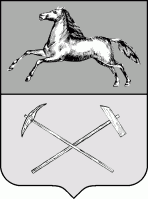 РОССИЙСКАЯ ФЕДЕРАЦИЯКемеровская областьПрокопьевский городской округПРОКОПЬЕВСКИЙ ГОРОДСКОЙ СОВЕТ НАРОДНЫХ ДЕПУТАТОВ5-го созыва(пятидесятая сессия)Решение № 399от       17 .02.2017 принято Прокопьевским городскимСоветом народных депутатов17.02.2017Об установлении тарифа на услугу по отлову безнадзорных животных, оказываемую муниципальным унитарным предприятием «Спецуслуги»На основании Федерального закона от 06.10.2003 года № 131 – ФЗ «Об общих принципах организации местного самоуправления в Российской Федерации», Устава муниципального образования «Прокопьевский городской округ»,Прокопьевский городской Совет народных депутатовРЕШИЛ:Установить с 01.03.2017 года тариф на услугу по отлову безнадзорных животных, оказываемую муниципальным унитарным предприятием «Спецуслуги» в размере 770 рублей  за одно  безнадзорное животное.Признать утратившим силу решение Прокопьевского городского Совета народных депутатов от 19.12.2008 № 55 «Об утверждении тарифа «Спецуслуги» на отлов безнадзорных животных (в редакции от 27.03.2015 № 189) с 01.03.2017 года.3. Данное решение подлежит официальному опубликованию в газете «Шахтерская правда».4. Контроль за исполнением настоящего решения возложить на комитеты Прокопьевского городского Совета народных депутатов: по вопросам бюджета, налоговой политики и финансов (А.П. Булгак), по вопросам предпринимательства, жилищно-коммунального хозяйства и имущественных  отношений (М.Т. Хуснулина).         Председатель Прокопьевскогогородского Совета народных депутатов               		                                   Н. А. Бурдина        Главагорода Прокопьевска                                                                  А. Б. Мамаев« 17» февраля 2017(дата подписания)